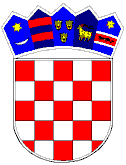 IZJAVA O ISTINITOSTI PODATAKAI Z J A V A(ispunjava podnositelj zahtjeva)Ja,_____________________________________________,OIB:______________________,broj osobne iskaznice : __________________________,  s prebivalištem na adresi __________________________________________________________________________, kao podnositelj zahtjeva pod punom kaznenom i materijalnom odgovornošću izjavljujem da su svi podaci istiniti te da ispunjavamo sve uvjete iz članka 3. Odluke o sufinanciranju kupnje i izgradnje kuće ili stana za mlade obitelji na području Općine Tompojevci.U ___________________________________, dana ________________																			______________________________							             (potpis podnositelja zahtjeva)